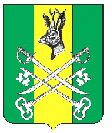 АДМИНИСТРАЦИЯ СЕЛЬСКОГО ПОСЕЛЕНИЯ «НОМОКОНОВСКОЕ »ПОСТАНОВЛЕНИЕ«13»  04. 2023	   № 14с.Номоконово Об утверждении муниципальной Программы«Использование и охрана земель на территории сельского поселения «Номоконовское»    на 2023 - 2025 годы»  В соответствии с Федеральным  законом «Об общих принципах организации местного самоуправления в РФ» от 06.10.2003 г. № 131 – ФЗ, Земельным кодексом  Российской Федерации, Уставом сельского поселения «Номоконовское»  администрация сельского поселения «Номоконовское» постановляет:1.Утвердить муниципальную программу «Использование и охрана земель на территории сельского поселения «Номоконовское» на 2023-2025 годы»2.Настоящее постановление   вступает в силу после дня его официального   опубликования.  3.Настоящее постановление   обнародовать на информационном стенде администрации  и на официальном сайте «шилкинский.рф».Глава сельского поселения «Номоконовское»                                                                    С.В. Алексеева                                                                                 Утверждена   Постановлениемсельского поселения «Номоконовское»                                                                                                   от  13.04.2023 г. № 14МУНИЦИПАЛЬНАЯ ПРОГРАММА«ИСПОЛЬЗОВАНИЕ И ОХРАНА ЗЕМЕЛЬ НА ТЕРРИТОРИИ СЕЛЬСКОГО ПОСЕЛЕНИЯ «НОМОКОНОВСКОЕ» НА 2023-2025 годы»                                  Раздел I. Паспорт муниципальной программы«Использование и охрана земель на территории сельского поселения  «Номоконовское»   на 2023-2025 годы»Раздел II. Содержание проблемы и обоснование необходимости ее решения программными методамиЗемля - важнейшая часть общей биосферы, использование ее связано со всеми другими природными объектами: водами, лесами, животным и растительным миром, полезными ископаемыми и иными ценностями недр земли. Без использования и охраны земли практически невозможно использование других природных ресурсов. При этом бесхозяйственность по отношению к земле немедленно наносит или в недалеком будущем будет наносить вред окружающей природной среде, приводить не только к разрушению поверхностного слоя земли - почвы, ее химическому и радиоактивному загрязнению, но и сопровождаться экологическим ухудшением всего природного комплекса.Земля используется и охраняется в Российской Федерации как основа жизни и деятельности народов, проживающих на соответствующей территории. Эта формула служит фундаментом прав и обязанностей, возникающих в ходе реализации земельных правоотношений между субъектами, независимо от форм собственности в рамках действующего законодательства.Использование значительных объемов земельного фонда в различных целях накладывает определенные обязательства по сохранению природной целостности всех звеньев экосистемы окружающей среды. В природе все взаимосвязано. Поэтому нарушение правильного функционирования одного из звеньев, будь то лес, животный мир, земля, ведет к дисбалансу и нарушению целостности экосистемы. Территории природного комплекса - лесные массивы, водные ландшафты, овражные комплексы, озелененные пространства, природоохранные зоны и другие выполняют важнейшую роль в решении задачи:  обеспечения условий устойчивого развития муниципального образования.Муниципальная программа «Использование и охрана земель на территории муниципального образования   «Номоконовское»  на 2023-2025 годы» (далее - Программа) направлена на создание благоприятных условий использования и охраны земель, обеспечивающих реализацию государственной политики эффективного и рационального использования и управления земельными ресурсами в интересах укрепления экономики сельского поселения.Нерациональное использование земли, потребительское и бесхозяйственное отношение к ней приводят к нарушению выполняемых ею функций, снижению природных свойств.Охрана земель только тогда может быть эффективной, когда обеспечивается рациональное ее землепользование.Проблемы устойчивого социально-экономического развития сельского поселения «Номоконовское»  и экологически безопасной жизнедеятельности его жителей на современном этапе тесно связаны с решением вопросов охраны и использования земель. На уровне сельского поселения можно решать местные проблемы охраны и использования земель самостоятельно, причем полным, комплексным и разумным образом в интересах не только ныне живущих людей, но и будущих поколений.               Раздел III. Цели, задачи и сроки реализации ПрограммыЦелью  Программы  является:Повышение эффективности использования и охраны земель сельского поселения «» в том числе:- обеспечение рационального использования земель;- обеспечение охраны земель;- восстановление плодородия земель.Задачами  Программы являются:-улучшение условий для устойчивого земледелия;- повышения плодородия почв;- сокращения поверхностного стока;- увеличения поглощения углекислого и других газов;- оптимизации процессов почвообразования;- увеличения водности рек и водоемов;- создания условий для сохранения биологического разнообразия.Раздел IV. Ресурсное обеспечение ПрограммыВ бюджете сельского поселения «Номоконовское» средства на реализацию мероприятий данной программы не предусмотрены.Мероприятия по реализации Программы по подпрограммам, годам, объемам и источникам финансирования приведены в таблице № 1 к Программе.Объемы бюджетных средств носят прогнозный характер и подлежат ежегодному уточнению в установленном порядке при формировании соответствующих бюджетов.                      Раздел V. Механизм реализации ПрограммыРеализация Программы осуществляется на основе договоров, заключаемых в установленном порядке муниципальным заказчиком с исполнителями мероприятий предусмотренных действующим законодательством.Отбор исполнителей мероприятий Программы осуществляется на конкурсной основе в соответствии с законодательством о размещении заказов на поставку товаров, выполнение работ, оказание услуг для муниципальных нужд.Механизм реализации Программы предусматривает ежегодное формирование рабочих документов: организационного плана действий по реализации мероприятий Программы, плана проведения конкурсов на исполнение конкретных мероприятий Программы, проектов договоров, заключаемых муниципальным заказчиком с исполнителями мероприятий Программы, перечня работ по подготовке и реализации мероприятий Программы конкретными исполнителями с определением объемов и источников финансирования. Раздел VI. Организация управления и контроль за ходом реализации ПрограммыУправление Программой осуществляется Администрацией сельского поселения  «Номоконовское»Муниципальные заказчики Программы несут ответственность за качественное и своевременное исполнение мероприятий Программы, эффективное использование финансовых средств и ресурсов, выделяемых на реализацию Программы.Исполнители Программы представляют отчеты о ходе реализации программных мероприятий в исполнительный орган местного самоуправления муниципального образования «Номоконовское» до 1 марта года, следующего за отчетным календарным годом.Отчет о реализации Программы в соответствующем году должен содержать:-общий объем фактически произведенных расходов, всего и, в том числе по источникам финансирования;-перечень завершенных в течение года мероприятий по Программе;-перечень не завершенных в течение года мероприятий Программы и процент их не завершения;-анализ причин несвоевременного завершения программных мероприятий; предложения о привлечении дополнительных источников финансирования и иных способов достижения программных целей либо о прекращении дальнейшей реализации Программы.          Раздел VII. Оценка социально-экономической эффективности    реализации ПрограммыВ результате выполнения мероприятий Программы будет обеспечено:-благоустройство населенного пункта;-улучшение качественных характеристик земель;-эффективное использование земель.                                                                                                 Таблица № 1  к программе«Использование и охрана земельна территории сельского поселения «Номоконовское»на 2023 - 2025 годы»                МЕРОПРИЯТИЯ ПО ИСПОЛЬЗОВАНИЮ И ОХРАНЕ ЗЕМЕЛЬ  НА ТЕРРИТОРИИ    СЕЛЬСКОГО ПОСЕЛЕНИЯ «НОМОКОНОВСКОЕ » НА 2023-2025 ГОДЫНаименование ПрограммыМуниципальная   программа «Использование и охрана земель на территории муниципального образования «Номоконовское»» на 2023-2025 годы»( далее – Программа)Основание для разработки ПрограммыФедеральный закон «Об общих принципах организации местного самоуправления в РФ» от 06.10.2003 г. № 131 – ФЗ, Земельный кодекс Российской ФедерацииЗаказчик ПрограммыАдминистрация сельского поселения «Номоконовское»Разработчик 
ПрограммыАдминистрация сельского поселения «Номоконовское »Повышение эффективности использования и охраны земель на территории сельского  «Номоконовское» в том числе:- обеспечение рационального использования земель;- обеспечение охраны и восстановление плодородия земель;Основные задачи ПрограммыПроведение работ с целью повышения биологического потенциала земель муниципального образования, улучшения условий для устойчивого земледелия, повышения плодородия почв, улучшения гидротермического режима, сокращения поверхностного стока, увеличения поглощения углекислого и других газов, оптимизации процессов почвообразования, увеличения водности рек и водоемов, создания условий для сохранения биологического разнообразия.Сроки реализации Программы2023-2025 годыСтруктура Программы, перечень подпрограмм, основных направлений и мероприятий- Паспорт Программы;- содержание проблемы и обоснование необходимости ее решения программными методами;- цели, задачи и сроки реализации Программы;- ресурсное обеспечение Программы;- механизм реализации Программы;- организация управления и контроль за ходом реализации Программы;-оценка социально-экономической эффективности реализации Программы.Исполнители ПрограммыАдминистрация сельского поселения «Номоконовское»Объемы и предполагаемые источники финансирования Программы                           Сто тысяч рублейОжидаемые конечные результаты реализации ПрограммыБлагоустройство населенного пункта;Организации контроля за исполнением ПрограммыКонтроль за реализацией Программы осуществляет администрация сельского поселения «Номоконовское »№ ппНаименование мероприятияИсполнительСроки исполнения     1                          2                        3            41.  Организация регулярных мероприятий по очистке территории сельского поселения от мусора.Администрация сельского поселения «Номоконовское»2023-2025 гг2.   Инвентаризация земельАдминистрация сельского поселения «Номоконовское»2023-2025 гг3   Осуществление контроля за использованием земельных участков и соблюдением земельного законодательстваАдминистрация сельского поселения «Номоконовское»2023-2025 гг4.   Осуществление  контроля за своевременной уплатой земельного налога и арендной платы за использованием земельных участковАдминистрация сельского поселения «Номоконовское »2023-2025 гг5.   Осуществление контроля за рациональным использованием земель и использованием земель по целевому назначениюАдминистрация сельского поселения «Номоконовское»2023-2025 гг6.Благоустройство и озеленение территорииАдминистрация сельского поселения «Номоконовское»2023-2025 гг7.Проведение мероприятий по благоустройству населенных пунктов (субботник)Администрация сельского поселения «Номоконовское»2023-2025 гг8.Защита от заражения сельскохозяйственных земель карантинными вредителями и болезнями растений от зарастания кустарником и сорной травой Администрация сельского поселения «Номоконовское»2023-2025 гг9.Мероприятие по подготовке проектов межевания земельных участков и проведением кадастровых работ в отношении земельных участков, выделяемых в счет невостребованных земельных долей, находящихся в собственности сельского поселения «Номоконовское»Администрация сельского поселения «Номоконовское»      2023 год 